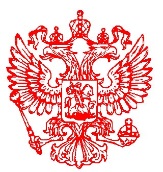 МИНПРИРОДЫ РОССИИФедеральное государственноебюджетное учреждение«Объединенная дирекцияМордовского государственного природногозаповедника имени П.Г. Смидовичаи национального парка «Смольный»(ФГБУ «Заповедная Мордовия»)д. 30, ул. Красная, г. Саранск,Республика Мордовия, 430005,тел./факс (8342) 27-20-01сайт: http://zapoved-mordovia.rue-mail: zapoved-mordovia@mail.ru__15.0 .2020_____№ ___19 __на № __________ от _______1.ОБЩИЕ ПОЛОЖЕНИЯКонкурс съедобной  кормушки  для птиц на тему "Покормите птиц зимой!" (далее – Конкурс) проводится ФГБУ «Заповедная Мордовия» (филиал «Мордовский государственный природный заповедник им П.Г. Смидовича»). 	С 2002 года Союзом охраны птиц России проводится Всероссийская эколого-культурная акция «Покормите птиц!», которая ежегодно стартует в ноябре и продолжается до начала апреля.  Зимнее время – это не только веселые праздники, оживленное катание с горок, игра в снежки, но и крепкие морозы с пронизывающим ветром. Это самое тяжелое время для зимующих птиц. Перед ними встаёт жизненно важный вопрос, как прокормиться: доступной пищи становится значительно меньше, а потребность в ней возрастает. Иногда естественный корм практически недоступен, поэтому многие птицы не могут пережить зиму и погибают.	 Поэтому мы  призываем всех неравнодушных поучаствовать  в нашем Конкурсе съедобной кормушки для птиц!2. ЦЕЛИ И ЗАДАЧИ КОНКУРСА2.1 Вовлекать  детей  и родителей  в практическую деятельность по охране и защите зимующих птиц;2.2 Формировать ответственное отношение к окружающей среде;2.3 Привлекать  жителей населенных пунктов к  организации подкормки  зимующих птиц;2.4 Повысить интерес к наблюдению за жизнью птиц;2.5 Вырабатывать гуманное отношение к птицам и к окружающей природной среде;  2.6 Способствовать взаимодействию семьи и экологических организаций.3. ОРГАНИЗАТОРЫ И УЧАСТНИКИ КОНКУРСА3.1. Организатором Конкурса является отдел экологического просвещения, туризма и рекреации филиала «Мордовский государственный природный заповедник им П.Г. Смидовича» ФГБУ «Заповедная Мордовия».3.2. К участию в Конкурсе приглашаются учащиеся  дошкольных  учреждений  и школ с 1 по 11 классы.3.3. Количество работ от одного автора – 1 работа.3.4. Участие в Конкурсе бесплатное.3.5. Представленные на конкурс работы оцениваются специальной Конкурсной комиссией.3.6. Все спорные вопросы решаются Конкурсной комиссией.4.  ТРЕБОВАНИЯ К КОНКУРСНЫМ РАБОТАМ4.1. На конкурс предоставляется съедобная кормушка  для птиц ручной работы;4.2. Работа должна быть полностью выполнена самостоятельно, для дошкольных учреждений - с обязательным участием ребенка в процессе  изготовления. К участию в Конкурсе принимаются только завершенные работы, отвечающие целям и задачам проведения Конкурса.4.3.Требования к работе :4.3.1 Участники предоставляют на конкурс самостоятельно изготовленную  съедобную кормушку для птиц  из  корма пригодного для птиц .  В различных  техниках  исполнения, но с обязательным соблюдение правил изготовления съедобной  кормушки для птиц. 4.3.2. На конкурс не принимаются работы с использованием связующих материалов, которые не пригодны для транспортировки  (вода, маргарин, сало). 4.4. Авторы отправляют свои работы с заявкой (Приложение №1 к положению) на адрес: Республика Мордовия, Темниковский район, пос. Пушта, индекс 431220, не позднее 24.03.2021г. Работы без сопроводительной заявки к конкурсу не допускаются.5. КРИТЕРИИ ОЦЕНКИ КОНКУРСНЫХ РАБОТ5.1. Для оценки работ формируется Конкурсная комиссия, в состав которой входят сотрудники отдела экологического просвещения, туризма и рекреации ФГБУ «Заповедная Мордовия». Содержательная экспертная оценка работ осуществляется по критериям озвученным в  п. 4 настоящего Положения.5.2. Подведение итогов Конкурса осуществляется Конкурсной комиссией на основании материалов, представленных участниками конкурса.6. РЕГЛАМЕНТ ПРОВЕДЕНИЯ КОНКУРСА6.1. Сроки проведения Конкурса: 11.01.2021г. - 31.03.2022г.6.2. Заявка на участие в Конкурсе оформляется по установленной форме (см. Приложение № 1) и конкурсная работа должна быть подана не позднее срока, указанного в п. 4.4 ( если по почте) и п.6.1. (если лично) настоящего Положения. Заявка является документом, необходимым для включения работ в список конкурсантов. Материалы, предоставленные без заявки, к участию в конкурсе не принимаются.7. ПОДВЕДЕНИЕ ИТОГОВ КОНКУРСА И КРИТЕРИИ ОЦЕНОК7.1. Победителем является автор лучшей съедобной кормушки.7.2. Победители награждаются призами, лауреаты награждаются дипломами участника. Организаторы Конкурса оставляют за собой право учреждать специальные номинации, определять в них победителя и награждать специальными призами.7.3.  В целях создания равных условий для всех участников, Конкурс проводится внескольких возрастных группах:- группа дошкольников;- младшая возрастная группа ;- средняя возрастная группа ;- старшая возрастная группа ;7.4. В каждой возрастной группе будут определены победитель и призёры.8. АВТОРСКИЕ ПРАВАответственность за соблюдение авторских прав работы, участвующей в конкурсе, несет автор, приславший данную работу;присылая свою работу на Конкурс, автор автоматически дает право организаторам Конкурса на использование представленного материала в своих целях;участники Конкурса дают свое согласие на обработку своих персональных данных (фамилия, имя, отчество, адреса электронной почты и иных персональных данных, сообщенных участником Конкурса);присланные на Конкурс работы  не возвращаются.9. КОНТАКТНАЯ ИНФОРМАЦИЯКонтактное лицо: специалист по экологическому просвещению Васинова Нина Викторовна.Контактный телефон: 89375186828.Электронный адрес: nina.vasinova@yandex.ru  Директор ФГБУ "Заповедная Мордовия"                                                  Ручин А.Б.Приложение 1Образец заявки участника  конкурса съедобной кормушки для птицна тему " Покормите птиц зимой!".1Фамилия, Имя, Отчествоучастника2Возраст3Учебное заведение4Класс5e–mail6Фамилия, Имя, Отчестворуководителя7Контактный номер руководителя